РЕШЕНИЕ                                                                    ЧЕЧИМ14 июля 2021 г.		№ 35-5с. Усть-КоксаО мастер- плане развития туристических территорий и создания туристическо-рекреационных кластеровИзучив и обсудив материалы мастер-плана развития туристских территорий в границах Муниципального Образования « Усть-Коксинский район», включающего создание туристскорекреационного кластера «Белуха» и резолюцию XIX сессии Государственного собрания - Эл Курултай от 29.06.2021 г №874 на обращение депутатов районного совета МО «Усть-Коксинский район» от 16.06.2021 г. №1309 Совет депутатов Усть-Коксинского района выявил:        Нарушение Федерального закона № 131- ФЗ от 06.10.2003 г. (в ред. от 29.12.2020г.) «Об общих принципах организации местного самоуправления», в части права самостоятельного выбора пути экономического развития органами местного самоуправления, так как предлагаемый проект туристических территорий с созданием туристско-рекреационного кластера «Белуха» не является предложением нашего муниципалитета; не соответствует нашей муниципальной программе «Развитие экономического потенциала и предпринимательства на 2019-2024гг» МО «Усть-Коксинский район». Согласно данной муниципальной программе в ближайшее время не планируются создание какого-либо или подобного туристско-рекреационного кластера;         Нарушение Федерального закона № 131- ФЗ от 06.10.2003 г. (в ред. от 29.12.2020г.) «Об общих принципах организации местного самоуправления», статьи 28 в части проведения общественных слушаний. Нами установлено, что с населением сельских поселений Усть- Коксинское, Огневское, Катандинское, Чендекское, Верх-Уймонское, Горбуновское не проведены общественные слушания, тем самым народ лишили законом установленного их права на волеизъявление;        Нарушение Постановления Правительства РА от 11 июля 2018 года N 223 «Об утверждении Порядка создания территориальных кластеров в Республике Алтай», пункта 5, по которому инициатором создания туристско-рекреационного кластера кроме исполнительных органов государственной власти РА являются и органы местного самоуправления. В ходе рассмотрения этого вопроса на объединенной двух депутатской комиссии и заседании Президиума райсовета выяснилось, что органы Усть-Коксинского местного самоуправления в лице как самой администрации Усть-Коксинского района, так и сельских поселений Усть-Коксинское, Огневское, Катандинское, Чендекское, Верх-Уймонское, Горбуновское не проявляли инициативу создания ТРК «Белуха» и не являются зарегистрированным инициатором данного туристско-рекреационного кластера.  РЕШИЛ:Потребовать от Главы Республики Алтай, Председателя Правительства О.Л. Хорохордина вывода территории Муниципального Образования «Усть-Коксинский район» и сельских поселений Усть-Коксинское, Огневское, Катандинское, Чендекское, Верх-Уймонское, Горбуновское из территории туристско-рекреационного кластера «Белуха», в виду того данные Муниципальное Образование «Усть-Коксинский район» и его сельские поселения не являются инициаторами создания туристско-рекреационного кластера. Проект мастер-плана развития туристско-рекреационных кластеров на территории Республики Алтай совет депутатов МО «Усть-Коксинский район» не одобряет. Дальнейшую работу по данному вопросу проводить с Государственным Собранием – Эл Курултай, но окончательное решение оставить за Советом депутатов МО «Усть-Коксинский район».Глава МО «Усть-Коксинский район»	                                			О.В. АкимовРоссийская  Федерация Республика Алтай  Муниципальное   образование«Усть-Коксинский район»Совет депутатовМО «Усть-Коксинский район»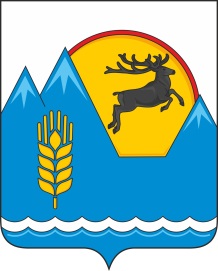 Россия ФедерациязыАлтай РеспубликаМуниципал тÖзÖлмÖ«Коксуу-Оозы аймак»Депутаттарды аймак Соведи